Mål  Kunne benytte materialet moretomath. Kende til/kunne arbejde med programmet skriv og læs.Succeskriterier til opgave 1 om høns.1.   Jeg har bygget en figur efter instruktionen.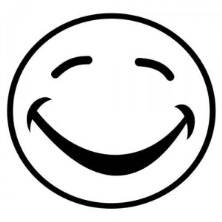 2.  Jeg har talt og skrevet hvor mange æg der er samlet i alt.3. Jeg har talt og skrevet hvor mange æg den limegrønne høne har lagt.4.  Jeg har taget et billede af min figur i programmet skriv og læs.5. Jeg har vist hvordan jeg har bygget min figur på skriv og læs programmet.6. Jeg har løst den 3. opgave fra instruktionen.7. Jeg har løst den 4.opgave fra instruktionen.8.  Jeg kan lave en bog med billeder og små sætninger på skriv og læs                                programmet.